Инструкция по применению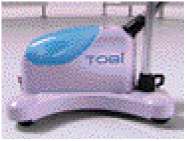 Отпариватель универсальный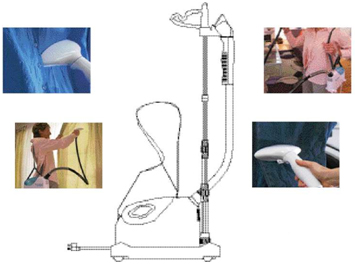 Внимательно прочитайте этот буклет перед использованием и сохраните его в надежном месте.Содержание:Важные сведения………………………………………………………………………………………………………………………3Основные характеристики…………………………………………………………………………………………………………4Описание……………………………………………………………………………………………………………………………………4Инструкция по сборке………………………………………………………………………………………………..………………5Инструкция по работе……………………………………………………………………………………………………………..…6Хранение………………………………………………………………………………………………………………………………...…7Чистка…………………………………………………………………………………………………………………………………………7Уход……………………………………………………………………………………………………………………………….……………8Важные сведения по безопасности:Прочитайте внимательно перед использованиемПеред включением всегда проверяйте отпариватель на предмет исправности и отсутствия утечекНе используйте отпариватель вне жилых помещенийИспользуйте отпариватель только в вертикальном положении. Не наклоняйте его, чтобы не произошло утечки водыНе втыкайте вилку силой в розетку. Всегда учитывайте следующие параметры отпаривателя 220-240V, 50-60 Hz, 1500 W  с током силового кабеля 15 А.Избегайте контактов с разогретыми частями отпаривателяНе бросайте отпариватель в емкость с водойДержите подальше от детей и домашних животныхВсегда отключайте от сети и дайте остыть отпаривателю, перед тем как его чистить или собиратьВсегда отключайте от сети, если заполняете бак водойНе используйте если основной провод и вилка поврежденыНе используйте другие детали и части кроме оригинальныхНе подвергайте шнур и вилку излому или перегревуВсегда остужайте перед хранениемВсегда держите сопло отпаривателя выше бака с водой. Не оставляйте шланг отпаривателя на полуНе используйте отпариватель, не наполнив бак водойВсегда ставьте переключатель в положение «OFF» прежде чем отключать от сетиНикогда не дергайте провод, чтобы выдернуть вилку из розетки. Всегда вытаскивайте вилку.Не используйте отпариватель в других целях, кроме отпариванияНикогда не отпаривайте одежду, не сняв ее с телаОсновные характеристики отпаривателя. 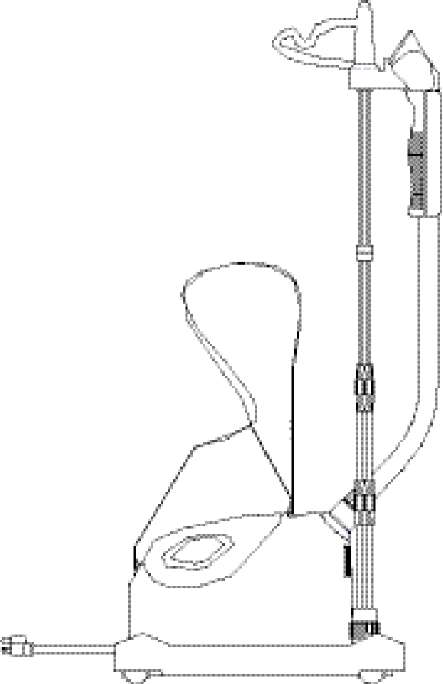 Легко включается и выключаетсяЛегко переноситьВремя разогрева – 30 секундНепрерывное время работы – 30 минутЛегкий и гибкий шлангПрочный бак для водыАвтоматическое отключение приотсутствии воды в бакеУдобная ручка для переноскиРегулируемая высота вешалкиПлавные колесики для переноскиНасадка для обивкиНасадка для шерсти животныхСпециальные рекомендации:1) Не включайте другие мощные приборы в один и тот же сетевой разветвитель вместе с отпаривателем. Это может привести к перегрузке сети.2) В качестве удлинителя следует использовать удлинители, рассчитанные на силу тока в 15 А. Иначе удлинитель может перегреться.Описание отпаривателя: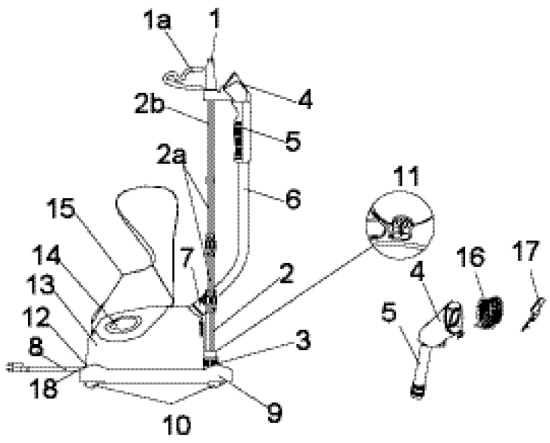 1) Верх стойки состоит из крюка для вешалки (1А) и держателя для парового патрубка,2)  Стойка с телескопическим стержнем (2А) и удлинителем стойки (2Б),3) Основание для крепления стойки,4) Паровой патрубок распределяет горячий пар по поверхности и разглаживает складки,5) Рукоятка для безопасной работы с патрубком,6) Паропровод (шланг) направляет пар в патрубок, Во время работы не трогайте и не изгибайте шланг,7) Основание шланга для крепления к базе,8) Кабель электропитания – соединяет устройство с розеткой,9) Роликовая база предназначена для плавной переноски отпаривателя. Чтобы отсоединить – отщелкните фиксатор (18) и повесьте отпариватель на плечо,10) Ролики обеспечивающие мягкость перемещения,11) Слив. Переключите в позицию «OPEN» чтобы слить воду,12) Выключатель. После подключения к розетке, переключите его в положение «ON» и загорится лампочка,13) Основное устройство. Вода из бачка поступает в основное устройство.14) Бак для воды. Извлеките бак из устройства. Наполните водой и вставьте обратно.15) Ремень для переноски. Если хотите перенести отпариватель – повесьте его на ремень и наденьте на плечо,16) Насадка для обивки предназначена для разглаживания подушек, драпировок, обивок. Крепится к патрубку.17) Насадка для удаления шерсти домашних животных. Крепится к патрубку.18) Фиксатор. Нажмите, чтобы отсоединить и сделать отпариватель переносным. Перед использованием:Удалите всю упаковкуСоберите отпариватель и наполните бачок водой.Инструкции по сборке отпаривателя1) Ослабьте головку стойки, поворачивая против часовой стрелки. Вставьте стойку (2А) в стойку (2). Затяните, поворачивая по часовой стрелке.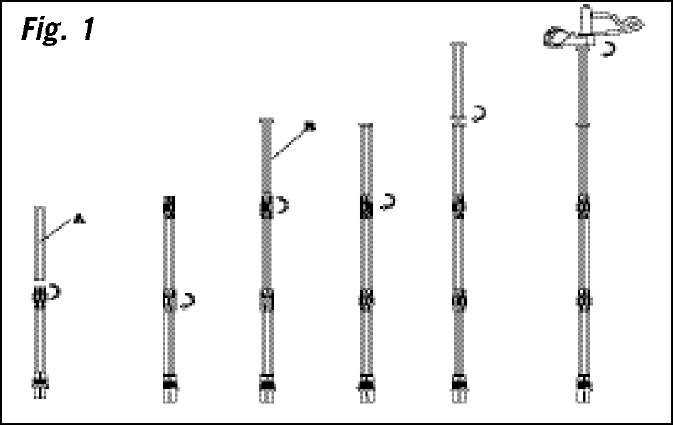 2) Ослабьте голову стойки (2А) поворачивая против часовой стрелки. Вставьте удлинитель (2В) в телескопическую стойку (2А). Затяните головку, поворачивая по часовой стрелке.3) Навинтите удлинитель стойки (2В) на телескопическую стойку (2А), поворачивая удлинитель стойки по (2В) по часовой стрелке.4) Поместите верхнюю часть стойки (1) сверху удлинителя стойки (2В) и поверните его по часовой стрелке до характерного щелчка.Примечание: во время работы отпаривателя телескопическая стойка должна быть в максимально вытянутом положении, чтобы пар свободно двигался по паровому патрубку.5) Ослабьте основание стойки (3) поворачивая его против часовой стрелки.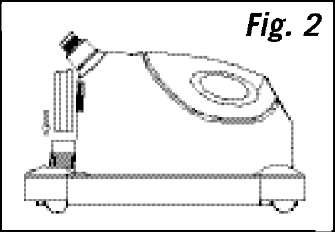 6) Вставьте нижнюю часть стойки в основание (рис 2) таким образом, чтобы крюк для вешалки смотрел на отпариватель. Таким образом, будет обеспечена устойчивость при отпаривании одежды на вешалке.7) Всуньте стойку в базу насколько это возможно8) Затяните основание стойки, поворачивая головку по часовой стрелке.Крепеж паропровода (шланга)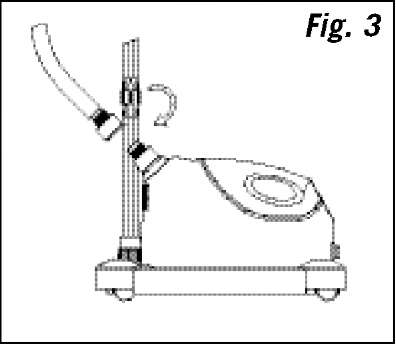 1) Навинтите шланг на базу, поворачиваю муфту по часовой стрелке (рис 3) 2) Затягивайте только вручную. Не перетягивайте.3) Повесьте паровой патрубок на держателе.Внимание: если не используйте, то ВСЕГДА вешайте патрубок на держатель. Не кладите его на пол и другую поверхность. Не дергайте шланг чрезмерно сильно. Внимание!!! Шланг будет жестким до тех пор пока через него не пройдет пар! Не пытайтесь самостоятельно выровнять или разогнуть шланг в охлажденном состоянии!!!Насадки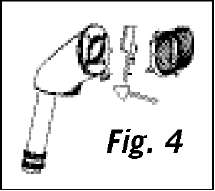 1) Включите отпариватель и дождитесь остановки пара из патрубкаВнимание! Не пытайтесь установить насадки, пока идет пар из патрубка. Это приведет к ожогам!!!2) Совместите штырьки  на задней части насадки с отверстиями в паровом патрубке3) Вставьте насадку, так чтобы она держалась крепко на своем месте (рис 4)Инструкции по работе с отпаривателем.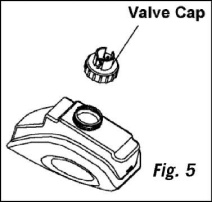 1) Переведите включатель в положение «OFF» (выключено) и отключите кабель от розетки сети,2) Снимите бак для воды и переверните его вверх ногами. Открутите крышку-клапан, как показано на рис (5)3) Заполните бак холодной водой и установите крышку на место4) Установите бак с водой на основное устройство. Вы будете слышать, как вода перетекает из бака в основное устройство. См рис. (6)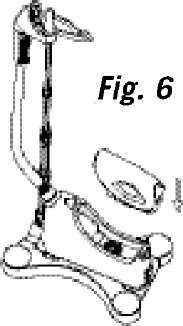 Внимание! Если в баке кончилась вода – сначала отключите отпариватель. Переведите выключатель в положение «OFF». Затем наполните бак водой и установите на место.5) Включайте отпариватель в трехконтактную заземленную розетку. Если розетка трехконтактная розетка недоступна – можно использовать адаптер на 2 контакта, но только в случае если он должным образом заземлен.6) Переведите выключатель с лампочкой в положение «ON», загорится лампочка7) Из патрубка начнет сочиться пар. Подождите 30 секунд пока отпариватель разогреется.8) Чтобы отпаривать одежду – повесьте ее на вешалке на крючок и отпаривайте. Будьте осторожны! Не тяните за одежду слишком сильно! Иначе можете опрокинуть отпариватель.9) Возьмитесь за ручку и направьте патрубок на одежду. Пар будет медленно разравнивать складки. Ведите патрубок сверху вниз. Вы также можете делать обратные движения и отпаривать снизу вверх.Внимание!: не давайте шлангу перегибаться!10) Повторяйте пункт 9, пока на ткани не останется складок,11) Занавески и драпировки можно отпаривать висящими. Нажмите фиксатор и повесьте отпариватель за ремень на плечо. Во время отпаривания следите, чтобы шланг не перегибался. Всегда используйте ремень для переноски. Вставьте конец ремня в прорези на основном устройстве. Чтобы отстегнуть – нажмите круглую, выпуклую кнопку.Отпариватель удаляет складки со всех типов одежды в 5 раз быстрее, чем обыкновенный утюг. Работает практически на всех известных видах ткани: шелк, хлопок, полиэстер, шерстьПеред отпаривание сверьтесь с биркой на одежде, чтобы удостоверится в том что, одежду можно отпаривать. Некоторые материалы как кожа, замша и вельвет могут не подходить для отпаривания. Вы можете проверить – отпарьте маленький кусочек материи, чтобы проверить, как пар действует на ткань.Некоторые виды тканей лучше отпаривать с изнаночной стороныБрюки можно отпаривать, удерживая за отворотыПри отпаривании слегка дотрагивайтесь патрубком до одеждыВсегда удерживайте патрубок в вертикальном положении, чтобы конденсат стекал обратно в отпариватель. Если отпариваете в горизонтальном положении – чаще поднимайте шланг чтобы дать конденсату стечь обратно,Отпариватель не предназначен для удаления пятен с одеждыВсегда вешайте одежду на вешалку за крючок, а отпариватель за держательПри отпаривании простынь сначала расстелите ее на кровати или другой поверхностиМожно отпаривать подушки и матрацы – это уничтожит пылевых клещейМожно отпаривать драпировки на диванах и стульяхХранение:Переведите переключатель в положение «OFF» (выключено)Отсоедините шнур от розеткиОберните шланг вокруг телескопической стойки один разПовесьте патрубок на держателеОслабьте две рифленые головки, на стойке поворачивая их против часовой стрелкиНадавите на верхушку стойки и сложите до удобной высотыПеренесите отпариватель в удобное для Вас место хранения.Чистка и долгосрочное хранение:Рекомендуется раз в месяц нужно чистить отпариватель. Использование дистиллированной или деминерализованной воды позволит уменьшить периодичность чистки. Однако вы можете использовать и обыкновенную воду.Переведите переключатель в положение «OFF» (выключено)Отсоедините шнур от розеткиПодождите, пока отпариватель остынетРазберите шланг и телескопическую стойку и отложите отдельноОтнесите базу в ваннуюСнимите и слейте воду из бака, промойте его свежей водой и высушитеУдалите воду из отпаривателя. Отвинтите пробку слива и слейте содержимое. Наклоните базу в направлении сливного отверстия, чтобы облегчить сток воды. Затем завинтите пробку обратноПромойте базу. Наполните бак свежей водой и снова полностью слейтеСоберите телескопическую крышку и шлангСледуйте пунктам 3-7 из пункта «Хранение»Очистка от накипи.Накипь со временем оседает на основных узлах и деталях отпаривателя. Рекомендуется ежемесячно проводить процедуру чистки отпаривателя от накипи.Переведите переключатель в положение «OFF» (выключено)Отсоедините шнур от розеткиПодождите, пока отпариватель остынетСмешайте 50% уксуса и 50 воды. Двух чашек достаточно.Медленно влейте раствор в бакУстановите бак на базу. Вы услышите, как раствор переливается в базу.Дайте постоять 40 минутСлейте раствор в раковинуЗалейте простую воду в бак и снова слейте. Повторяйте до тех пор, пока не исчезнет запах уксуса.Соберите отпариватель. Процесс очистки от накипи завершен.Уход за отпаривателемПериодически очищайте отпариватель от накипиНикогда не используйте химические добавки при чистке. Иначе товар снимается с гарантии.Отпаривайте вертикальными движениями сверху внизНе тяните отпариватель за электрический проводНе выключайте отпариватель ногойПеред длительным хранением ВСЕГДА сливайте воду всю воду из бака и базы.